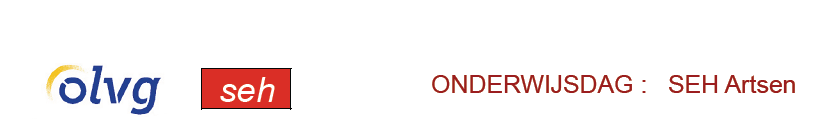 ___________________________________________________________________________Datum: 		Onderwerp: 	Locatie: 		OLVGOrganisatie:		_____________________________________________________________________Onderwijsprogramma9:00 			- Casuspresentatie		Organisator		- XXXX			AIOS 1		- XXXX			AIOS 2			- XXXX			AIOS 3		- XXXX			AIOS 4		- XXXX			AIOS 5		- De blogs			AIOS 6		- Terug naar de casus 	Organisator12:00		Pauze13:00		Inekes Montly case		Ineke Schouten	13:45		ECG / Echo cor onderwijs	Robert Riezebos	 14:30		Reserve ruimte15:00		Skillstraining			SEH arts			16:00		Opleidingsvergadering			Ter voorbereidingalle AIOS moeten geinformeerd en gemotiveerd zijn1 maand van de voren verdeelt de organisator de taken over ALLE AIOSDe ANIOS en co’s zijn welkom maar hoeven niets voor te bereiden, tenzij een ANIOS dat expliciet graag wilDuidelijk mailtje over wat ze moeten doen als voorbereiding met suggesties waar ze antwoorden op de vragen kunnen vinden. aanwijzen 1 van de AIOS voor het maken samenvatting voor CMUA (zie ook uitleg hieronder)De structuur van de ochtendDe organisator van de dag begint met een klinisch relevante casus en werpt aan de hand van deze casus verschillende vragen op. Deze vragen beantwoorden we aan de hand van literatuur en zelfstudie, blogs en literatuur. Alle AIOS hebben van te voren van de organisator een opdracht gekregen bepaalde zaken uit te zoeken, of bepaalde bronnen te lezen.  Hiermee kunnen we de vragen beantwoorden. Aan het einde van de ochtend gaan we terug naar de casus en zullen we gezamelijk onze nieuw opgedane kennis benoemen om de casus tot een goed einde te brengen. Een van de AIOS maakt aantekeningen en zet deze om in een strak A4tje (zie later)De casusUitleg over een casus waarmee de vragen klinisch relevant wordenDe vragenVraag 1.Vraag 2. Vraag 3. Vraag 4.Vraag 5.Vraag 6.Kijk op de medische blogs; zoek naar blogs en podcasts over dit onderwerp; Maak aantekeningen. Welke informatie wordt nog genoemd in deze podcast, maar is niet aan de orde gekomen tijdens het bespreken van de voorgaande vragen. Het kan zijn dat sommige bekende blogs er niets over zeggen, dat is ook het vermelden waard. Zoek zelf naar interessante podcasts, maar kijk in ieder geval naar- http://www.smartem.orghttp://emcrit.orghttp://lifeinthefastlane.comhttp://www.intensivecarenetwork.comhttp://emdutch.comhttp://stemlynsblog.orghttp://www.thennt.comhttp://resusme.em.extrememember.comhttp://blog.ercast.orghttp://academiclifeinem.blogspot.nlhttp://www.thennt.comTerug naar de casusWe zijn weer terug bij de casus. Hij wil de volgende zaken van u wetenvragen die de patient stelt, die we nu heel goed kunnen beantwoordenDe samenvattingEen van de AIOS krijgt als taak de samenvatting te maken. Deze maakt een A4tje waarop op kant 1. de tekst staan, wat hebben we geleerd in samenvatting. Het moet er visueel aantrekkelijk uitzien, en volgens het format dat bijgeleverd is (zie cmua.nl en opleiding). Op de achterkant staan alle artikelen die gerefereerd zijn. In de digitale versie van het document worden dit hyperlinkjes voor de PDF’s die ook meegestuurd worden (de AIOS verzamelt alle PDF’s van artikelen van de verschillende andere AIOS). De organisator van de dag plaatst het nieuwe document op www.cmua.nl voor easy acces. De skillsScenariotraning doen over het onderwerp van de dag. Tijdens deze casus komen sommigen vragen van eerder op de dag ook weer terug.  Herhaling is goed voor verwerken van de opgedane kennisDe deelnemersAlle AIOS met verplichte opdrachtANIOS en co’s welkom als toehoorder en mogen zich opgeven voor opdrachtDe bronnen- http://www.smartem.orghttp://emcrit.orghttp://lifeinthefastlane.comhttp://www.intensivecarenetwork.comhttp://emdutch.comhttp://stemlynsblog.orghttp://www.thennt.comhttp://resusme.em.extrememember.comhttp://blog.ercast.orghttp://academiclifeinem.blogspot.nlAlle bronnen die relevant zijn voor de onderwijsdagEen voorbeeld mailtje naar de AIOSBeste AIOS,Ik wil je vragen een korte presentatie van 15 minuten met nog eventueel 5 minuten voor vragen te houden over het onderstaande onderwerp.Verder wijs ik je erop dat je goed naar het programma moet kijken. Soms is het verstandig even met een Andere AIOS te overleggen als diens vraag heel dichtbij de jouwe ligt om te voorkomen dat je dingen dubbel bespreekt. De presentatie mag kort, heeft liefst niet te veel slides en is praktisch van aard. Als je literatuur bespreekt, bewaar dan de artikelen als PDF en stuur die naar  de AIOS die de samenvatting gaat maken aan het einde van de dag. Mocht je problemen ondervinden bij het uitzoeken, overleg dan laagdrempelig. Sommige vragen zijn makkelijker te beantwoorden dan anderen, het is nooit erg om even hulp te vragen. Onder je vraag vind je een lijst met suggesties van plekken waar je zou kunnen zoeken. Veel succes en plezier met je opdracht!De VRAAGDE LITERATUURSUGGESTIES